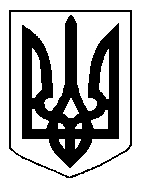 БІЛОЦЕРКІВСЬКА МІСЬКА РАДА	КИЇВСЬКОЇ ОБЛАСТІ	Р І Ш Е Н Н Я
від  28 листопада 2019 року                                                                        № 4673-84-VII
Про припинення терміну дії договору оренди землі фізичній особі – підприємцю  Кизим Ользі ВалеріївніРозглянувши звернення постійної комісії з питань земельних відносин та земельного кадастру, планування території, будівництва, архітектури, охорони пам’яток, історичного середовища та благоустрою до міського голови від 29 жовтня 2019 року №440/2-17, протокол постійної комісії з питань  земельних відносин та земельного кадастру, планування території, будівництва, архітектури, охорони пам’яток, історичного середовища та благоустрою від 29 жовтня 2019 року №195, заяву фізичної особи – підприємця Кизим Ольги Валеріївни від 25 жовтня  2019  року №5574, відповідно до ст. ст. 12, п. а) ч. 1 ст. 141  Земельного кодексу України, ст. 31 Закону України «Про оренду землі», п.34 ч.1 ст. 26 Закону України «Про місцеве самоврядування в Україні», міська рада вирішила:1.Припинити договір оренди землі з фізичною особою – підприємцем Кизим Ольгою Валеріївною під розміщення виробничої бази за адресою: вулиця Гоголя, 19, приміщення №3, в нежитловій будівлі літера «А-2» площею 0,0832 га з кадастровим номером: 3210300000:04:017:0054, який укладений 05 лютого 2014 року №12 на  підставі підпункту 9.15 пункту 9 рішення міської ради від 28 листопада 2013 року  №1093-48-VI «Про оформлення правовстановлюючих документів на земельні ділянки юридичним особам та фізичним особам - підприємцям»  та зареєстрований в Державному реєстрі речових прав на нерухоме майно  як інше речове право від 26.02.2014 року № 4873384, відповідно до п. а) ч. 1 ст. 141 Земельного кодексу України, а саме: добровільна відмова від права користування земельною ділянкою.2.Особі, зазначені в цьому рішенні звернутися до управління регулювання земельних відносин Білоцерківської міської ради для укладання додаткової угоди про припинення договору оренди землі від 05 лютого 2014 року №12, відповідно до даного рішення, а також оформити інші документи, необхідні для вчинення цієї угоди.3.Особі, зазначені в цьому рішенні, зареєструвати припинення права оренди земельної ділянки в порядку, визначеному чинним законодавством України.4. Контроль за виконанням цього рішення покласти на постійну комісію з питань  земельних відносин та земельного кадастру, планування території, будівництва, архітектури, охорони пам’яток, історичного середовища та благоустрою.Міський голова                                          	                                                     Г. Дикий